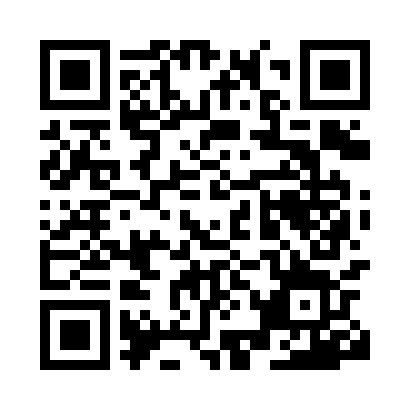 Prayer times for Kosharevo, BulgariaWed 1 May 2024 - Fri 31 May 2024High Latitude Method: Angle Based RulePrayer Calculation Method: Muslim World LeagueAsar Calculation Method: HanafiPrayer times provided by https://www.salahtimes.comDateDayFajrSunriseDhuhrAsrMaghribIsha1Wed4:336:231:266:248:3010:132Thu4:316:221:266:248:3110:153Fri4:296:201:266:258:3210:164Sat4:276:191:266:268:3310:185Sun4:256:181:266:268:3410:206Mon4:236:161:266:278:3510:217Tue4:216:151:256:288:3610:238Wed4:196:141:256:288:3710:259Thu4:186:131:256:298:3810:2610Fri4:166:121:256:308:3910:2811Sat4:146:111:256:308:4110:3012Sun4:126:091:256:318:4210:3113Mon4:106:081:256:318:4310:3314Tue4:096:071:256:328:4410:3515Wed4:076:061:256:338:4510:3616Thu4:056:051:256:338:4610:3817Fri4:046:041:256:348:4710:3918Sat4:026:031:256:348:4810:4119Sun4:006:021:256:358:4910:4320Mon3:596:021:256:368:5010:4421Tue3:576:011:266:368:5110:4622Wed3:566:001:266:378:5210:4723Thu3:545:591:266:378:5310:4924Fri3:535:581:266:388:5410:5025Sat3:525:581:266:388:5510:5226Sun3:505:571:266:398:5510:5327Mon3:495:561:266:398:5610:5528Tue3:485:561:266:408:5710:5629Wed3:465:551:266:408:5810:5830Thu3:455:541:276:418:5910:5931Fri3:445:541:276:419:0011:00